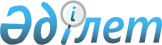 2013-2015 жылдарға арналған аудандық бюджет туралыЖамбыл облысы Шу ауданы мәслихатының 2012 жылғы 20 желтоқсандағы N 12-2 шешімі. Жамбыл облысы Әділет департаментінде 2012 жылғы 28 желтоқсанда № 1865 тіркелді      РҚАО ескертпесі:

      Мәтінде авторлық орфография және пунктуация сақталған.

      Қазақстан Республикасының 2008 жылғы 4 желтоқсандағы Бюджет кодексінің 9 бабының 2 тармағына, 75 бабының 2 тармағына, «Қазақстан Республикасындағы жергілікті мемлекеттік басқару және өзін-өзі басқару туралы» Қазақстан Республикасының 2001 жылғы 23 қаңтардағы Заңыңың 6 бабының 1 тармағының 1 тармақшасына сәйкес және «2013-1015 жылдарға арналған облыстық бюджет туралы» Жамбыл облыстық мәслихатының 2012 жылғы 7 желтоқсандағы № 10-3 шешімі (Нормативтік құқықтық кесімдердің мемлекеттік тіркеу тізілімінде № 1859 болып тіркелген) негізінде аудандық мәслихат ШЕШІМ ЕТЕДІ:



      1. 2013-2015 жылдарға арналған аудандық бюджет тиісінше 1, 2 және 3 - қосымшаларға сәйкес, оның ішінде 2013 жылға келесі көлемдерде бекітілсін:



      1) кірістер 7 729 272 мың теңге;

      салықтық түсімдер 1 799 682 мың теңге;

      салықтық емес түсімдер 11 240 мың теңге;

      негізгі капиталды сатудан түсетін түсімдер 8 917 мың теңге;

      трансферттер түсімдері 5 859 526 мың теңге;



      2) шығындар 7 777 292 мың теңге;



      3) таза бюджеттік кредиттеу 89 735 мың теңге;

      бюджеттік кредиттер 96 071 мың теңге;

      бюджеттік кредиттерді өтеу 6 279 мың теңге;



      4) қаржы активтерімен операциялар бойынша сальдо 62 590 мың теңге;

      қаржы активтерін сатып алу 39 135 мың теңге;

      мемлекеттің қаржы активтерін сатудан түсетін

      түсімдер 0 мың теңге;



      5) бюджет тапшылығы (профициті) -198 895 мың теңге;



      6) бюджет тапшылығын қаржыландыру (профицитін пайдалану) 198 895 мың теңге;

      қарыздар түсімі 96 071 мың теңге;

      қарыздарды өтеу 6 279 мың теңге;

      бюджет қаражатының пайдаланылатын қалдықтары 109 103 мың теңге.

      Ескерту. 1-тармаққа өзгеріс енгізілді - Шу аудандық мәслихатының 04.06.2013 № 16-2; 19.07.2013 № 19-2; 06.09.2013 № 21-2;  18.11.2013 № 22-2; 10.12.2013 № 23-2 (2013 жылдың 1 қаңтарынан қолданысқа енгізіледі) шешімімен.



      2. 2013 жылға арналған субвенция көлемі 4 083 469 мың теңге бекітілсін.



      3. 2013-2015 жылдарға аудандық бюджеттен қаржыландыратын ауылдық елді мекендерде жұмыс істейтін әлеуметтік қамсыздандыру, білім беру, мәдениет, спорт және ветеринария ұйымдарының мамандарына қалалық жағдайда осы қызмет түрлерімен айналысатын мамандардың ставкаларымен салыстырғанда айлық ақылары мен тарифтік ставкаларының 25 пайыз мөлшерінде үстеме ақы төлеу үшін қаржы көзделсін.



      4. Ауданның жергілікті атқарушы органның резерві 16 587 мың теңге көлемінде бекітілсін.      Ескерту. 4-тармаққа өзгеріс енгізілді - Шу аудандық мәслихатының 10.12.2013 № 23-2 (2013 жылдың 1 қаңтарынан қолданысқа енгізіледі) шешімімен.



      5. 2013 жылғы аудандық бюджеттің орындалу барысында секвестрлеуге жатпайтын бюджеттік бағдарламалар тізбесі 4 қосымшаға сәйкес бекітілсін.



      6. Аудандық маңызы бар қаланың, кенттің, ауылдық (селоның), ауылдық (селолық) округтің бағдарламалары бойынша бөлінген қаражат көлемдерінің тізімі 5 қосымшаға сәйкес бекітілсін.



      7. Осы шешім әділет органдарында мемлекеттік тіркеуден өткен күннен бастап күшіне енеді және 2013 жылдың 1 қаңтарынан қолданысқа енгізіледі.

      

      Сессия төрағасы                            Мәслихат хатшысы

      Б. Ниязбеков                               Б. Саудабаев

Шу аудандық маслихатының

2012 жылғы 20 желтоқсандағы

№ 12-2 шешіміне № 1 қосымша 2013 жылға арналған бюджет       Ескерту. 1-қосымша жаңа редакцияда - Шу аудандық мәслихатының 10.12.2013 № 23-2 (2013 жылдың 1 қаңтарынан қолданысқа енгізіледі) шешімімен.

Шу аудандық маслихатының

2012 жылғы 20 желтоқсандағы

№ 12-2 шешіміне № 2-қосымша 2014 жылға арналған аудандық бюджет

Шу аудандық маслихатының

2012 жылғы 20 желтоқсандағы

№ 12-2 шешіміне 3-қосымша 2015 жылға арналған аудандық бюджетмың теңге

Аудандық мәслихаттың

2012 жылғы 20 желтоқсандағы

№ 12-2 шешіміне 4 - қосымша 2013 жылғы аудандық бюджеттің орындалу барысында секвестрлеуге жатпайтын бюджеттік бағдарламалары тізбесі

Шу аудандық мәслихатының

2012 жылғы 20 желтоқсандағы

№ 12-2 шешіміне 5 – қосымша Аудандық маңызы бар қаланың, кенттің, ауылдың (селоның), ауылдық (селолық) округтің бағдарламалары бойынша бөлінген қаражат көлемдерінің тізімі      Ескерту. 5-қосымша жаңа редакцияда - Шу аудандық мәслихатының 10.12.2013 № 23-2 (2013 жылдың 1 қаңтарынан қолданысқа енгізіледі) шешімімен.(мың теңге)
					© 2012. Қазақстан Республикасы Әділет министрлігінің «Қазақстан Республикасының Заңнама және құқықтық ақпарат институты» ШЖҚ РМК
				СанатыСанатыСанатыСанатыСомасы мың теңгеСыныбыСыныбыСыныбыСомасы мың теңгеІшкі сыныбыІшкі сыныбыСомасы мың теңгеАтауыСомасы мың теңге1.Кірістер7 729 2721Салықтық түсімдер1 821 04401Табыс салығы300 6242Жеке табыс салығы300 62403Әлеуметтiк салық228 6231Әлеуметтік салық228 62304Меншiкке салынатын салықтар1 221 2851Мүлікке салынатын салықтар1 088 0223Жер салығы28 8664Көлiк құралдарына салынатын салық99 6275Бірыңғай жер салығы4 77005Тауарларға, жұмыстарға және қызметтерге салынатын iшкi салықтар57 7112Акциздер19 0483Табиғи және басқа да ресурстарды пайдаланғаны үшiн түсетiн түсiмдер23 6254Кәсiпкерлiк және кәсiби қызметтi жүргiзгенi үшiн алынатын алымдар13 4115Ойын бизнесіне салық1 62707Басқа да салықтар1371Басқа да салықтар13708Заңдық мәнді іс-әрекеттерді жасағаны және (немесе) оған уәкілеттігі бар мемлекеттік органдар немесе лауазымды адамдар құжаттар бергені үшін алынатын міндетті төлемдер12 6641Мемлекеттік баж12 6642Салықтық емес түсiмдер1 17901Мемлекеттік меншіктен түсетін кірістер1 0471Мемлекеттік кәсіпорындардың таза кірісі бөлігінің түсімдері5605Мемлекет меншігіндегі мүлікті жалға беруден түсетін кірістер48702Мемлекеттік бюджеттен қаржыландырылатын мемлекеттік мекемелердің тауарларды (жұмыстарды, қызметтерді) өткізуінен түсетін түсімдер41Мемлекеттік бюджеттен қаржыландырылатын мемлекеттік мекемелердің тауарларды (жұмыстарды, қызметтерді) өткізуінен түсетін түсімдер404Мемлекеттік бюджеттен қаржыландырылатын, сондай-ақ Қазақстан Республикасы Ұлттық Банкінің бюджетінен (шығыстар сметасынан) ұсталатын және қаржыландырылатын мемлекеттік мекемелер салатын айыппұлдар, өсімпұлдар, санкциялар, өндіріп алулар1281Мұнай секторы ұйымдарынан түсетін түсімдерді қоспағанда, мемлекеттік бюджеттен қаржыландырылатын, сондай-ақ Қазақстан Республикасы Ұлттық Банкінің бюджетінен (шығыстар сметасынан) ұсталатын және қаржыландырылатын мемлекеттік мекемелер салатын айыппұлдар, өсімпұлдар, санкциялар, өндіріп алулар1283Негізгі капиталды сатудан түсетін түсімдер47 52301Мемлекеттік мекемелерге бекітілген мемлекеттік мүлікті сату25 2831Мемлекеттік мекемелерге бекітілген мемлекеттік мүлікті сату25 28303Жердi және материалдық емес активтердi сату22 2401Жерді сату20 2762Материалдық емес активтерді сату1 9644Трансферттердің түсімдері5 859 52602Мемлекеттiк басқарудың жоғары тұрған органдарынан түсетiн трансферттер5 859 5262Облыстық бюджеттен түсетiн трансферттер5 859 526Функционалдық топФункционалдық топФункционалдық топФункционалдық топСомасы     Бюджеттік бағдарламалардың әкімшісі     Бюджеттік бағдарламалардың әкімшісі     Бюджеттік бағдарламалардың әкімшісі     Бюджеттік бағдарламалардың әкімшісіСомасы          Бағдарлама          Бағдарлама          Бағдарлама          БағдарламаСомасы1232. Шығындар7 777 29201Жалпы сипаттағы мемлекеттiк қызметтер434 993112Аудан (облыстық маңызы бар қаланың) мәслихатының аппараты17 739001Аудан (облыстық маңызы бар қаланың) мәслихатының қызметін қамтамасыз ету жөніндегі қызметтер17 233003Мемлекеттік органдардың күрделі шығыстары506122Аудан (облыстық маңызы бар қаланың) әкімінің аппараты97 198001Аудан (облыстық маңызы бар қаланың) әкімінің қызметін қамтамасыз ету жөніндегі қызметтер81 389003Мемлекеттік органдардың күрделі шығыстары15 809123Қаладағы аудан, аудандық маңызы бар қаланың, кент, ауыл (село), ауылдық (селолық) округ әкімінің аппараты260 054001Қаладағы аудан, аудандық маңызы бар қаланың, кент, ауыл (село), ауылдық (селолық) округ әкімінің қызметін қамтамасыз ету жөніндегі қызметтер223 969022Мемлекеттік органдардың күрделі шығыстары36 085452Ауданның (облыстық маңызы бар қаланың) қаржы бөлімі32 693001Аудандық бюджетті орындау және коммуналдық меншікті (облыстық маңызы бар қаланың) басқару саласындағы мемлекеттік саясатты іске асыру жөніндегі қызметтер31 717010Коммуналдық меншікті жекешелендіруді ұйымдастыру227011Коммуналдық меншікке түскен мүлікті есепке алу, сақтау, бағалау және сату0018Мемлекеттік органның күрделі шығыстары749453Ауданның (облыстық маңызы бар қаланың) экономика және бюджеттік жоспарлау бөлімі27 309001Экономикалық саясатты, мемлекеттік жоспарлау жүйесін қалыптастыру және дамыту, және ауданды (облыстық маңызы бар қаланың) басқару саласындағы мемлекеттік саясатты іске асыру жөніндегі қызметтер24 559004Мемлекеттік органның күрделі шығыстары2 75002Қорғаныс4 166122Аудан (облыстық маңызы бар қаланың) әкімінің аппараты4 166005Жалпыға бірдей әскери міндетті атқару шеңберіндегі іс-шаралар1 686007Аудандық (қалалық) ауқымдағы дала өрттерінің, сондай-ақ мемлекеттік өртке қарсы қызмет органдары құрылмаған елдi мекендерде өрттердің алдын алу және оларды сөндіру жөніндегі іс-шаралар2 48003Қоғамдық тәртіп, қауіпсіздік, құқықтық, сот,қылмыстық-атқару қызметі5 468458Ауданның (облыстық маңызы бар қаланың) тұрғын үй-коммуналдық шаруашылығы, жолаушылар көлігі және автомобиль жолдары бөлімі5 468021Елдi мекендерде жол жүрісі қауiпсiздiгін қамтамасыз ету5 46804Бiлiм беру5 146 788123Қаладағы аудан, аудандық маңызы бар қаланың, кент, ауыл (село), ауылдық (селолық) округ әкімінің аппараты1 654005Ауылдық (селолық) жерлерде балаларды мектепке дейін тегін алып баруды және кері алып келуді ұйымдастыру1 654464Ауданның (облыстық маңызы бар қаланың) білім бөлімі4 608 884001Ауданның білім бөлімінің қызметін қамтамасыз ету29 586003Жалпы білім беру3 625 111005Ауданның (облыстық маңызы бар қаланың) мемлекеттік білім беру мекемелері үшін оқулықтар мен оқу-әдiстемелiк кешендерді сатып алу және жеткізу50 960006Балалар мен жеткіншектерге қосымша білім беру199 607007Аудандық (қалалық) ауқымдағы мектеп олимпиадаларын және мектептен тыс іс-шаралар мен конкурстар өткiзу1 200009Мектепке дейінгі тәрбие және оқыту ұйымдарының қызметін қамтамасыз ету364 306012Мемлекеттік органның күрделі шығыстары1 428015Жетім баланы (жетім балаларды) және ата-аналарының қамқорынсыз қалған баланы (балаларды) күтіп-ұстауға асыраушыларына ай сайынғы ақшалай қаражат төлемдері25 466020Үйде оқытылатын мүгедек балаларды жабдықпен, бағдарламалық қамтыммен қамтамасыз ету4 000040Мектепке дейінгі білім беру ұйымдарында мемлекеттік білім беру тапсырысын іске асыру197 569067Ведомствалық бағыныстағы мемлекеттік мекемелерінің және ұйымдарының күрделі шығыстары109 651466Ауданның (облыстық маңызы бар қаланың) сәулет, қала құрылысы және құрылыс бөлімі536 250037Білім беру объектілерін салу және реконструкциялау536 25006Әлеуметтiк көмек және әлеуметтiк қамсыздандыру381 657451Ауданның (облыстық маңызы бар қаланың) жұмыспен қамту және әлеуметтік бағдарламалар бөлімі381 657001Жергілікті деңгейде халық үшін әлеуметтік бағдарламаларды және жұмыспен қамтуды қамтамасыз етуді іске асыру саласындағы мемлекеттік саясатты іске асыру жөніндегі қызметтер31 330002Жұмыспен қамту бағдарламасы97 436004Ауылдық жерлерде тұратын денсаулық сақтау, білім беру, әлеуметтік қамтамасыз ету, мәдениет және спорт мамандарына отын сатып алуға Қазақстан Республикасының заңнамасына сәйкес әлеуметтік көмек көрсету7 755005Мемлекеттік атаулы әлеуметтік көмек20 954006Тұрғын үй көмегі11 800007Жергілікті өкілетті органдардың шешімі бойынша мұқтаж азаматтардың жекелеген санаттарына әлеуметтік көмек34 689010Үйден тәрбиеленіп оқытылатын мүгедек балаларды материалдық қамтамасыз ету5 451011Жәрдемақыларды және басқа да әлеуметтік төлемдерді есептеу, төлеу мен жеткізу бойынша қызметтерге ақы төлеу783014Мұқтаж азаматтарға үйде әлеуметтiк көмек көрсету33 11201618 жасқа дейінгі балаларға мемлекеттік жәрдемақылар104 960017Мүгедектерді оңалту жеке бағдарламасына сәйкес, мұқтаж мүгедектерді міндетті гигиеналық құралдармен қамтамасыз етуге және ымдау тілі мамандарының, жеке көмекшілердің қызметін көрсету30 916021Мемлекеттік органның күрделі шығыстары2 47107Тұрғын үй-коммуналдық шаруашылығы684 948458Ауданның (облыстық маңызы бар қаланың) тұрғын үй-коммуналдық шаруашылығы, жолаушылар көлігі және автомобиль жолдары бөлімі271 420011Шағын қалаларды жылумен жабдықтауды үздіксіз қамтамасыз ету9 350012Сумен жабдықтауды ұйымдастыру33 080015Елдi мекендердегі көшелердi жарықтандыру41 000016Елдi мекендердiң санитариясын қамтамасыз ету48 632017Жерлеу орындарын күтiп-ұстау және туысы жоқтарды жерлеу350018Елдi мекендердi абаттандыру және көгалдандыру85 773026Ауданның (облыстық маңызы бар қаланың) коммуналдық меншігіндегі жылу жүйелерін қолдануды ұйымдастыру25 033031Кондоминиум объектілеріне техникалық төлқұжаттар дайындау3 152033Инжернерлік- коммуникациялық инфрақұрылымды дамыту, орналастыру және (немесе) сатып алу25 050466Ауданның (облыстық маңызы бар қаланың) сәулет, қала құрылысы және құрылыс бөлімі87 682006Сумен жабдықтау жүйесін дамыту86 404074«Жұмыспен қамту – 2020» бағдарламасы шеңберінде инженерлік коммуникациялық инфрақұрылымдарды дамыту1 278466Ауданның (облыстық маңызы бар қаланың) сәулет, қала құрылысы және құрылыс бөлімі315 000058Елді мекендердегі сумен жабдықтау және су бұру жүйелерін дамыту315 000479Тұрғын үй инспекциясы бөлімі10 846001Жергілікті деңгейде тұрғын үй қоры саласындағы мемлекеттік саясатты іске асыру жөніндегі қызметтер10 396005Мемлекеттік органның күрделі шығыстары45008Мәдениет, спорт, туризм және ақпараттық кеңістiк422 224455Ауданның (облыстық маңызы бар қаланың) мәдениет және тілдерді дамыту бөлімі335 694001Жергілікті деңгейде тілдерді және мәдениетті дамыту саласындағы мемлекеттік саясатты іске асыру жөніндегі қызметтер7 353003Мәдени- демалыс жұмысын қолдау255 116006Аудандық (қалалық) кiтапханалардың жұмыс iстеуi65 487007Мемлекеттік тілді және Қазақстан халқының басқа да тілдерін дамыту992010Мемлекеттік органның күрделі шығыстары2 696032Ведомстволық бағыныстағы мемлекеттік мекемелерінің және ұйымдарының күрделі шығыстары4 050456Ауданның (облыстық маңызы бар қаланың) ішкі саясат бөлімі67 637001Жергілікті деңгейде ақпарат, мемлекеттілікті нығайту және азаматтардың әлеуметтік сенімділігін қалыптастыруда мемлекеттік саясатты іске асыру жөніндегі қызметтер12 288002Газеттер мен журналдар арқылы мемлекеттік ақпараттық саясатты іске асыру жөніндегі қызметтер24 707003Жастар саясаты саласындағы өңірлік бағдарламаларды iске асыру25 586005Телерадио хабарлары арқылы мемлекеттік ақпараттық саясатты жүргізу жөніндегі қызметтер700006Мемлекеттік органның күрделі шығыстары254032Ведомстволық бағыныстағы мемлекеттік мекемелерінің және ұйымдарының күрделі шығыстары4 102465Ауданның (облыстық маңызы бар қаланың) дене шынықтыру және спорт бөлімі18 893001Жергілікті деңгейде дене шынықтыру және спорт саласындағы мемлекеттік саясатты іске асыру жөніндегі қызметтер7 187004Мемлекеттік органның күрделі шығыстары5 586006Аудандық (облыстық маңызы бар қалалық) деңгейде спорттық жарыстар өткiзу2 610007Әртүрлi спорт түрлерi бойынша ауданның (облыстық маңызы бар қаланың) құрама командаларының мүшелерiн дайындау және олардың облыстық спорт жарыстарына қатысуы3 51010Ауыл, су, орман, балық шаруашылығы, ерекше қорғалатын табиғи аумақтар, қоршаған ортаны және жануарлар дүниесін қорғау, жер қатынастары124 130454Ауданның (облыстық маңызы бар қаланың) кәсіпкерлік және ауыл шаруашылығы бөлімі11 162099Республикалық бюджеттен берілетін нысаналы трансферттер есебiнен ауылдық елді мекендердегі әлеуметтік сала мамандарын әлеуметтік қолдау шараларын іске асыру11 162463Ауданның (облыстық маңызы бар қаланың) жер қатынастары бөлімі13 830001Аудан (облыстық маңызы бар қаланың) аумағында жер қатынастарын реттеу саласындағы мемлекеттік саясатты іске асыру жөніндегі қызметтер12 211004Жердi аймақтарға бөлу жөнiндегi жұмыстарды ұйымдастыру1 169007Мемлекеттік органның күрделі шығыстары450473Ауданның (облыстық маңызы бар қаланың) ветеринария бөлімі99 138001Жергілікті деңгейде ветеринария саласындағы мемлекеттік саясатты іске асыру жөніндегі қызметтер11 090003Мемлекеттік органның күрделі шығыстары2 325007Қаңғыбас иттер мен мысықтарды аулауды және жоюды ұйымдастыру4 042009Жануарлардың энзоотиялық аурулары бойынша ветеринариялық іс-шараларды жүргізу4 000010Ауыл шаруашылығы жануарларын бірдейлендіру жөніндегі іс-шараларды жүргізу2 049011Эпизоотияға қарсы іс-шаралар жүргізу75 63211Өнеркәсіп, сәулет, қала құрылысы және құрылыс қызметі38 281466Ауданның (облыстық маңызы бар қаланың) сәулет, қала құрылысы және құрылыс бөлімі38 281001Ауданның (облыстық маңызы бар қаланың) аумағын оңтайлы және тиімді қала құрылыстық игеруді қамтамасыз ету, және облыс қалаларының, аудандардың елді мекендерінің сәулеттік бейнесін жақсарту саласындағы мемлекеттік саясатты іске асыру жөніндегі қызметтер17 180013Аудандық (облыстық) маңызы бар қалалардың, кенттердің және өзге де ауылдық елді мекендердің бас жоспарларын, аудан аумағында қала құрылысын дамытудың схемаларын әзірлеу20 301015Мемлекеттік органның күрделі шығыстары80012Көлiк және коммуникация371 573458Ауданның (облыстық маңызы бар қаланың) тұрғын үй-коммуналдық шаруашылығы, жолаушылар көлігі және автомобиль жолдары бөлімі371 573023Автомобиль жолдарының жұмыс істеуін қамтамасыз ету341 573037Әлеуметтік маңызы бар қалалық (ауылдық), қала маңындағы және ауданішілік қатынастар бойынша жолаушылар тасымалдарын субсидиялау30 00013Басқалар120 288452Ауданның (облыстық маңызы бар қаланың) қаржы бөлімі16 587012Ауданның (облыстық маңызы бар қаланың) жергілікті атқарушы органының резерві16 587454Ауданның (облыстық маңызы бар қаланың) кәсіпкерлік және ауыл шаруашылығы бөлімі27 787001Жергілікті деңгейде кәсіпкерлік, өнеркәсіп және ауыл шаруашылығы саласындағы мемлекеттік саясатты іске асыру жөніндегі қызметтер25 287006Кәсіпкерлік қызметті қолдау2 500007Мемлекеттік органның күрделі шығыстары0458Ауданның (облыстық маңызы бар қаланың) тұрғын үй-коммуналдық шаруашылығы, жолаушылар көлігі және автомобиль жолдары бөлімі75 914001Жергілікті деңгейде тұрғын үй-коммуналдық шаруашылығы, жолаушылар көлігі және автомобиль жолдары саласындағы мемлекеттік саясатты іске асыру жөніндегі қызметтер22 552013Мемлекеттік органның күрделі шығыстары4 614040Республикалық бюджеттің нысаналы трансферттер есебінен «Өңірлерді дамыту» бағдарламасы шеңберінде өңірлердің экономикалық дамуына жәрдемдесу жөніндегі шараларды іске асыруда ауылдық (селолық) округтарды жайластыру мәселелерін шешу үшін іс-шараларды іске асыру48 74814Жергілікті атқарушы органдардың борышына қызмет көрсету62452Ауданның (облыстық маңызы бар қаланың) қаржы бөлімі62013Жергілікті атқарушы органдардың облыстық бюджеттен қарыздар бойынша сыйақылар мен өзге де төлемдерді төлеу бойынша борышына қызмет көрсету6215Трансферттер42 714452Ауданның (облыстық маңызы бар қаланың) қаржы бөлімі42 714006Нысаналы пайдаланылмаған (толық пайдаланылмаған) трансферттерді қайтару42 714111. Операциялық сальдо-48 0203. Таза бюджеттік кредиттеу89 735Бюджеттік кредиттер96 07110Ауыл, су, орман, балық шаруашылығы, ерекше қорғалатын табиғи аумақтар, қоршаған ортаны және жануарлар дүниесін қорғау, жер қатынастары96 071454Ауданның (облыстық маңызы бар қаланың) кәсіпкерлік және ауыл шаруашылығы бөлімі96 071009Ауылдағы елді мекендердің әлеуметтік саласы мамандарын әлеуметтік қолдау шараларын іске асыру үшін бюджеттік кредиттер96 07113Басқалар6 33605Бюджеттік кредиттерді өтеу6 33601Бюджеттік кредиттерді өтеу6 336001Мемлекеттік бюджеттен берілген бюджеттік кредиттерді өтеу6 3364. Қаржы активтерімен операциялар бойынша сальдо61 140Қаржы активтерін сатып алу61 14013Басқалар61 140458Ауданның (облыстық маңызы бар қаланың) тұрғын үй-коммуналдық шаруашылығы, жолаушылар көлігі және автомобиль жолдары бөлімі61 140065Заңды тұлғалардың жарғылық капиталын қалыптастыру немесе ұлғайту61 140Мемлекеттің қаржы активтерін сатудан түсетін түсімдер05. Бюджеттің тапшылығы (профициті)-198 8956. Бюджет тапшылығын қаржыландыру (профицитті пайдалану)198 89507Қарыздар түсімі96 07101Мемлекеттік ішкі қарыздар02Қарыз алу келісім-шарттары016Қарыздарды өтеу6 279452Ауданның (облыстық маңызы бар қаланың) қаржы бөлімі6 279008Жергілікті атқарушы органның жоғары тұрған бюджет алдындағы борышын өтеу6 27908Бюджет қаражаттарының пайдаланылатын қалдықтары109 103СанатыСанатыСанатыСанатыСомасы

мың тенгеСыныбыСыныбыСыныбыСомасы

мың тенгеІшкі сыныбыІшкі сыныбыСомасы

мың тенгеАтауыАтауыСомасы

мың тенгеI. КірістерI. Кірістер9 310 7171Салықтық түсімдер1 599 79501Табыс салығы237 9782Жеке табыс салығы237 97803Әлеуметтiк салық190 0001Әлеуметтік салық190 00004Меншiкке салынатын салықтар1 120 7651Мүлiкке салынатын салықтар1 038 6003Жер салығы20 5654Көлiк құралдарына салынатын салық57 3005Бірыңғай жер салығы4 30005Тауарларға, жұмыстарға және қызметтерге салынатын iшкi салықтар42 2492Акциздер12 4503Табиғи және басқа да ресурстарды пайдаланғаны үшiн түсетiн түсiмдер17 5004Кәсiпкерлiк және кәсiби қызметтi жүргiзгенi үшiн алынатын алымдар9 7315Тіркелген салықтар2 56808Заңдық мәнді іс-әрекеттерді жасағаны және (немесе) оған уәкілеттігі бар мемлекеттік органдар немесе лауазымды адамдар құжаттар бергені үшін алынатын міндетті төлемдер8 8031Мемлекеттік баж8 8032Салықтық емес түсiмдер11 36102Мемлекеттік бюджеттен қаржыландырылатын мемлекеттік мекемелердің тауарларды (жұмыстарды, қызметтерді) өткізуінен түсетін түсімдер191Мемлекеттік бюджеттен қаржыландырылатын мемлекеттік мекемелердің тауарларды (жұмыстарды, қызметтерді) өткізуінен түсетін түсімдер1904Мемлекеттік бюджеттен қаржыландырылатын, сондай-ақ Қазақстан Республикасы Ұлттық Банкінің бюджетінен (шығыстар сметасынан) ұсталатын және қаржыландырылатын мемлекеттік мекемелер салатын айыппұлдар, өсімпұлдар, санкциялар, өндіріп алулар9 2021Мұнай секторы кәсіпорындарынан түсетін түсімдерді қоспағанда, мемлекеттік бюджеттен қаржыландырылатын, сондай-ақ Қазақстан Республикасы Ұлттық Банкінің бюджетінен (шығыстар сметасынан) ұсталатын және қаржыландырылатын мемлекеттік мекемелер салатын айыппұл9 20206Басқа да салықтық емес түсiмдер2 1401Басқа да салықтық емес түсiмдер2 1403Негізгі капиталды сатудан түсетін түсімдер13 16101Мемлекеттік мекемелерге бекітілген мемлекеттік мүлікті сату7 4901Мемлекеттік мекемелерге бекітілген мемлекеттік мүлікті сату7 49003Жердi және материалдық емес активтердi сату5 6712Материалдық емес активтерді сату5 6714Трансферттердің түсімдері7 686 40002Мемлекеттiк басқарудың жоғары тұрған органдарынан түсетiн трансферттер7 686 4002Облыстық бюджеттен түсетiн трансферттер7 686 400Функционалдық топФункционалдық топФункционалдық топФункционалдық топСомасыБюджеттік бағдарламалардың әкімшісіБюджеттік бағдарламалардың әкімшісіБюджеттік бағдарламалардың әкімшісіСомасыБағдарламаБағдарламаСомасы111232.Шығындар9 304 43801Жалпы сипаттағы мемлекеттiк қызметтер382 641112Аудан (облыстық маңызы бар қаланың) мәслихатының аппараты16 554001Аудан (облыстық маңызы бар қаланың) мәслихатының қызметін қамтамасыз ету жөніндегі қызметтер16 354003Мемлекеттік органдардың күрделі шығыстары200122Аудан (облыстық маңызы бар қаланың) әкімінің аппараты94 633001Аудан (облыстық маңызы бар қаланың) әкімінің қызметін қамтамасыз ету жөніндегі қызметтер93 633003Мемлекеттік органдардың күрделі шығыстары1 000123қаладағы аудан, аудандық маңызы бар қаланың, кент, ауыл (село), ауылдық (селолық) округ әкімінің аппараты237 807001қаладағы аудан, аудандық маңызы бар қаланың, кент, ауыл (село), ауылдық (селолық) округ әкімінің қызметін қамтамасыз ету жөніндегі қызметтер233 627022Мемлекеттік органдардың күрделі шығыстары4 180452Ауданның (облыстық маңызы бар қаланың) қаржы бөлімі16 622001Аудандық бюджетті орындау және коммуналдық меншікті (облыстың маңызы бар қаланың) саласындағы мемлекеттік саясатты іске асыру жөніндегі қызметтер16 622453Ауданның (облыстық маңызы бар қаланың) экономика және бюджеттік жоспарлау бөлімі17 025001Экономикалық саясатты, мемлекеттік жоспарлау жүйесін қалыптастыру және дамыту және ауданды (облыстық маңызы бар қаланың) басқару саласындағы мемлекеттік саясатты іске асыру жөніндегі қызметтер16 725004Мемлекеттік органдардың күрделі шығыстары30002Қорғаныс3 500122Аудан (облыстық маңызы бар қаланың) әкімінің аппараты3 500005Жалпыға бірдей әскери міндетті атқару шеңберіндегі іс-шаралар1 500007Аудандық (қалалық) ауқымдағы дала өрттерінің, сондай-ақ мемлекеттік өртке қарсы қызмет органдары құрылмаған елдi мекендерде өрттердің алдын алу және оларды сөндіру жөніндегі іс-шаралар2 00003Қоғамдық тәртіп, қауіпсіздік, құқықтық, сот, қылмыстық-атқару қызметі7 000458Ауданның (облыстық маңызы бар қаланың) тұрғын үй-коммуналдық шаруашылық, жолаушылар көлігі және автомобиль жолдары бөлімі7 000021Елдi мекендерде жол жүрісі қауiпсiздiгін қамтамасыз ету7 00004Бiлiм беру6 495 477123Қаладағы аудан, аудандық маңызы бар қаланың, кент, ауыл (село), ауылдық (селолық) округ әкімінің аппараты5 400005Ауылдық (селолық) жерлерде балаларды мектепке дейін тегін алып баруды және кері алып келуді ұйымдастыру5 400464Ауданның (облыстық маңызы бар қаланың) білім бөлімі5 161 202001Жергіліктті деңгейде білім беру саласындағы мемлекеттік саясатты іске асыру жөніндегі қызметтер21 290003Жалпы білім беру4 302 112005Ауданның (областык маңызы бар қаланың) мемлекеттік білім беру мекемелер үшін оқулықтар мен оқу-әдiстемелiк кешендерді сатып алу және жеткізу16 388006Балалар мен жеткіншектерге қосымша білім беру196 464007Аудандық (қалалалық) ауқымдағы мектеп олимпиадаларын және мектептен тыс іс-шараларды өткiзу1 000009Мектепке дейінгі тәрбие ұйымдарының қызметін қамтамасыз ету440 701012Мемлекеттік органның күрделі шығыстары300015Жетім баланы (жетім балаларды) және ата-аналарының қамқорынсыз қалған баланы (балаларды) күтіп-ұстауға асыраушыларына ай сайынғы ақшалай қаражат төлемдері26 487021Республикалық бюджеттен берілетін нысаналы трансферттер есебінен мектепке дейінгі ұйымдардың тәрбиешілеріне біліктілік санаты үшін қосымша ақының мөлшерін ұлғайту3 601040Мектепке дейінгі білім беру ұйымдарында мемлекеттік білім беру тапсырысын іске асыруға92 277063Республикалық бюджеттен берілетін нысаналы трансферттер есебінен «Назарбаев зияткерлік мектептері» ДБҰ-ның оқу бағдарламалары бойынша біліктілікті арттырудан өткен мұғалімдерге еңбекақыны арттыру17 582067Мемлекеттік мекемелердің, ұйімдардың күрделі шығыстары43 000466Ауданның (облыстық маңызы бар қаланың) сәулет, қала құрылысы және құрылыс бөлімі1 328 875037Білім беру объектілерін салу және реконструкциялау1 328 87506Әлеуметтiк көмек және әлеуметтiк қамсыздандыру529 692451Ауданның (облыстық маңызы бар қаланың) жұмыспен қамту және әлеуметтік бағдарламалар бөлімі529 692001Жергілікті деңгейде облыстық жұмыспен қамтуды қамтамасыз ету және үшін әлеуметтік бағдарламаларды іске асыру саласындағы мемлекеттік саясатты іске асыру жөніндегі қызметтер31 164002Еңбекпен қамту бағдарламасы162 560004Ауылдық жерлерде тұратын денсаулық сақтау, білім беру, әлеуметтік қамтамасыз ету, мәдениет және спорт мамандарына отын сатып алуға Қазақстан Республикасының заңнамасына сәйкес әлеуметтік көмек көрсету7 800005Мемлекеттік атаулы әлеуметтік көмек68 802006Тұрғын үй көмегі25 552007Жергілікті өкілетті органдардың шешімі бойынша мұқтаж азаматтардың жекелеген топтарына әлеуметтік көмек29 505010Үйден тәрбиеленіп оқытылатын мүгедек балаларды материалдық қамтамасыз ету4 600011Жәрдемақыларды және басқа да әлеуметтік төлемдерді есептеу, төлеу мен жеткізу бойынша қызметтерге ақы төлеу1 392014Мұқтаж азаматтарға үйінде әлеуметтік көмек көрсету34 11501618 жасқа дейіні балаларға мемлекеттік жәрдемақылар115 186017Мүгедектерді оңалту жеке бағдарламасына сәйкес, мұқтаж мүгедектерді міндетті гигиеналық құралдармен қамтамасыз етуге, және ымдау тілі мамандарының, жеке көмекшілердің қызмет көрсету31 576023Жұмыспен қамту орталықтарының қызметін қамтамасыз ету17 44007Тұрғын үй-коммуналдық шаруашылық985 170458Ауданның (облыстық маңызы бар қаланың) тұрғын үй-коммуналдық шаруашылық, жолаушылар көлігі және автомобиль жолдары бөлімі402 557012Сумен жабдықтау және су бөлу жүйесінің қызмет етуі58 000015Елдi мекендердегі көшелердi жарықтандыру55 000016Елдi мекендердiқ санитариясын қамтамасыз ету68 000017Жерлеу орындарын күтiп-ұстау және туысы жоқтарды жерлеу450018Елдi мекендердi абаттандыру және көгалдандыру115 500031Кондоминиум объектілеріне техникалық паспорттар дайындау8 000033Инжернерлік- коммуникациялық инфрақұрылымды дамыту, орналастыру және (немесе) сатып алу97 607466Ауданның (облыстық маңызы бар қаланың) сәулет, қала құрылысы және құрылыс бөлімі573 465006Сумен жабдықтау жүйесін дамыту573 465479Тұрғын үй инспекциясы бөлімі9 148001Жергілікті деңгейде тұрғын үй қоры саласындағы мемлекеттік саясатты іске асыру жөніндегі қызметтер8 648005Мемлекеттік органның күрделі шығыстары50008Мәдениет, спорт, туризм және ақпараттық кеңістiк483 637455Ауданның (облыстық маңызы бар қаланың) мәдениет және тілдерді дамыту бөлімі418 500001Жергілікті деңгейде тілдерді және мәдениетті дамыту саласындағы мемлекеттік саясатты іске асыру жөніндегі қызметтер16 607003Мәдени- демалыс жұмысын қолдау330 632006Аудандық (қалалық) кiтапханалардың жұмыс iстеуi64 611007Мемлекеттік тілді және Қазақстан халықтарының басқа да тілдерін дамыту1 500010Мемлекеттік органдардың күрделі шығыстары150032Ведомстволық бағыныстағы мемлекеттік мекемелерінің және ұйымдарының күрделі шығыстары5 000456Ауданның (облыстық маңызы бар қаланың) ішкі саясат бөлімі55 622001Жергілікті деңгейде аппарат, мемлекеттілікті нығайту және азаматтардың әлеуметтік сенімділігін қалыптастыруда мемлекеттік саясатты іске асыру жөніндегі қызметтер11 760002Газеттер мен журналдар арқылы мемлекеттік ақпараттық саясат жүргізу жөніндегі қызметтер18 500003Жастар саясаты саласындағы өңірлік бағдарламаларды iске асыру22 662005Телерадио хабарлары арқылы мемлекеттік ақпараттық саясат жүргізу жөніндегі қызметтер1 000006Мемлекеттік органдардың күрделі шығыстары200032Ведомстволық бағыныстағы мемлекеттік мекемелерінің және ұйымдарының күрделі шығыстары1 500465Ауданның (облыстық маңызы бар қаланың) дене шынықтыру және спорт бөлімі9 515001Жергіліктті деңгейде дене шынықтыру және спорт саласындағы мемлекеттік саясатты іске асыру жөніндегі қызметтер7 000006Аудандық (облыстық маңызы бар қалалық) деңгейде спорттық жарыстар өткiзу1 005007Әртүрлi спорт түрлерi бойынша аудан (облыстық маңызы бар қаланың) құрама командаларының мүшелерiн дайындау және олардың облыстық спорт жарыстарына қатысуы1 51010Ауыл, су, орман, балық шаруашылығы, ерекше қорғалатын табиғи аумақтар, қоршаған ортаны және жануарлар дүниесін қорғау, жер қатынастары45 224463Ауданның (облыстық маңызы бар қаланың) жер қатынастары бөлімі24 850001Аудан (облыстық маңызы бар қаланың) аумағында жер қатынастарын реттеу саласындағы мемлекеттік саясатты іске асыру жөніндегі қызметтер19 400004Жердi аймақтарға бөлу жөнiндегi жұмыстарды ұйымдастыру5 050007Мемлекеттік органдардың күрделі шығыстары400473Ауданның (облыстық маңызы бар қаланың) ветеринария бөлімі20 374001Жергілікті деңгейде ветеринария саласындағы мемлекеттік саясатты іске асыру жөніндегі қызметтер19 874003Мемлекеттік органдардың күрделі шығыстары500011Эпизоотияға қарсы іс-шаралар жүргізу011Өнеркәсіп, сәулет, қала құрылысы және құрылыс қызметі12 426466Ауданның (облыстық маңызы бар қаланың) сәулет, қала құрылысы және құрылыс бөлімі12 426001Құрылыс, облыс қалаларының, аудандардың және елді мекендердің сәулеттік бейнесін жақсарту саласындағы мемлекеттік саясатты іске асыру және ауданның (облыстық маңызы бар қаланың) аумағын оңтайлы және тиімді қала құрылыстық игеруді қамтамасыз ету жөніндегі қызметтер12 42612Көлiк және коммуникация299 362458Ауданның (облыстық маңызы бар қаланың) тұрғын үй-коммуналдық шаруашылық, жолаушылар көлігі және автомобиль жолдары бөлімі299 362023Автомобиль жолдарының жұмыс істеуін қамтамасыз ету299 36213Басқалар66 588452Ауданның (облыстық маңызы бар қаланың) қаржы бөлімі35 000012Ауданның (облыстық маңызы бар қаланың) жергілікті атқарушы органының резерві35 000454Ауданның (облыстық маңызы бар қаланың) кәсіпкерлік және ауыл шаруашылығы бөлімі20 968001Жергілікті деңгейде кәсіпкерлік, өнеркәсіп және ауыл шаруашылығы саласындағы мемлекеттік саясатты іске асыру жөніндегі қызметтер20 768007Мемлекеттік органдардың күрделі шығыстары200458Ауданның (облыстық маңызы бар қаланың) тұрғын үй-коммуналдық шаруашылық, жолаушылар көлігі және автомобиль жолдары бөлімі10 620001Жергілікті деңгейде тұрғын үй-коммуналдық шаруашылығы, жолаушылар көлігі және автомобиль жолдары саласындағы мемлекеттік саясатты іске асыру жөніндегі қызметтер10 120013Мемлекеттік органдардың күрделі шығыстары5003. Таза бюджеттік кредиттеу0Бюджеттік кредиттер005Бюджеттік кредиттерді өтеу6 27901Бюджеттік кредиттерді өтеу6 279001Мемлекеттік бюджеттен берілген бюджеттік кредиттерді өтеу6 2794.Қаржы активтерімен операциялар бойынша сальдо0Қаржы активтерін сатып алу0Мемлекеттің қаржы активтерін сатудан түсетін түсімдер05. Бюджеттің тапшылығы (профициті)06. Бюджет тапшылығын қаржыландыру (профициті пайдалану)0Қарыздардың түсімі007Қарыздар түсімі001Мемлекеттік ішкі қарыздар0002Қарыз алу келісім-шарттары016Қарыздарды өтеу6 279452Ауданның (облыстық маңызы бар қаланың) қаржы бөлімі6 279008Жергілікті атқарушы органның жоғары тұрған бюджет алдындағы борышын өтеу6 27908Бюджет қаражатының пайдаланылатын қалдықтары0СанатыСанатыСанатыСанатысомасыСыныбыСыныбыСыныбысомасыІшкі сыныбыІшкі сыныбысомасыАтауыАтауысомасыКірістерКірістер7 754 6801Салықтық түсімдер1 635 14301Табыс салығы249 2942Жеке табыс салығы249 29403Әлеуметтiк салық201 0001Әлеуметтік салық201 00004Меншiкке салынатын салықтар1 125 5051Мүлiкке салынатын салықтар1 038 7003Жер салығы22 9054Көлiк құралдарына салынатын салық59 5005Бірыңғай жер салығы4 40005Тауарларға, жұмыстарға және қызметтерге салынатын iшкi салықтар44 1792Акциздер13 0003Табиғи және басқа да ресурстарды пайдаланғаны үшiн түсетiн түсiмдер18 0004Кәсiпкерлiк және кәсiби қызметтi жүргiзгенi үшiн алынатын алымдар10 4115Тіркелген салықтар2 76808Заңдық мәнді іс-әрекеттерді жасағаны және (немесе) оған уәкілеттігі бар мемлекеттік органдар немесе лауазымды адамдар құжаттар бергені үшін алынатын міндетті төлемдер15 1651Мемлекеттік баж15 1652Салықтық емес түсiмдер12 15602Мемлекеттік бюджеттен қаржыландырылатын мемлекеттік мекемелердің тауарларды (жұмыстарды, қызметтерді) өткізуінен түсетін түсімдер211Мемлекеттік бюджеттен қаржыландырылатын мемлекеттік мекемелердің тауарларды (жұмыстарды, қызметтерді) өткізуінен түсетін түсімдер2104Мемлекеттік бюджеттен қаржыландырылатын, сондай-ақ Қазақстан Республикасы Ұлттық Банкінің бюджетінен (шығыстар сметасынан) ұсталатын және қаржыландырылатын мемлекеттік мекемелер салатын айыппұлдар, өсімпұлдар, санкциялар, өндіріп алулар9 8461Мұнай секторы кәсіпорындарынан түсетін түсімдерді қоспағанда, мемлекеттік бюджеттен қаржыландырылатын, сондай-ақ Қазақстан Республикасы Ұлттық Банкінің бюджетінен (шығыстар сметасынан) ұсталатын және қаржыландырылатын мемлекеттік мекемелер салатын айыппұл9 84606Басқа да салықтық емес түсiмдер2 2891Басқа да салықтық емес түсiмдер2 2893Негізгі капиталды сатудан түсетін түсімдер14 08101Мемлекеттік мекемелерге бекітілген мемлекеттік мүлікті сату8 0141Мемлекеттік мекемелерге бекітілген мемлекеттік мүлікті сату8 01403Жердi және материалдық емес активтердi сату6 0672Материалдық емес активтерді сату6 0674Трансферттердің түсімдері6 093 30002Мемлекеттiк басқарудың жоғары тұрған органдарынан түсетiн трансферттер6 093 3002Облыстық бюджеттен түсетiн трансферттер6 093 300Функционалдық топФункционалдық топФункционалдық топФункционалдық топСомасыБюджеттік бағдарламалардың әкімшісіБюджеттік бағдарламалардың әкімшісіБюджеттік бағдарламалардың әкімшісіСомасыБағдарламаБағдарламаСомасы111232.Шығындар7 74840101Жалпы сипаттағы мемлекеттiк қызметтер442 621112Аудан (облыстық маңызы бар қаланың) мәслихатының аппараты21 270001Аудан (облыстық маңызы бар қаланың) мәслихатының қызметін қамтамасыз ету жөніндегі қызметтер18 770003Мемлекеттік органдардың күрделі шығыстары2 500122Аудан (облыстық маңызы бар қаланың) әкімінің аппараты106 527001Аудан (облыстық маңызы бар қаланың) әкімінің қызметін қамтамасыз ету жөніндегі қызметтер104 027003Мемлекеттік органдардың күрделі шығыстары2 500123қаладағы аудан, аудандық маңызы бар қаланың, кент, ауыл (село), ауылдық (селолық) округ әкімінің аппараты270 765001қаладағы аудан, аудандық маңызы бар қаланың, кент, ауыл (село), ауылдық (селолық) округ әкімінің қызметін қамтамасыз ету жөніндегі қызметтер263 265022Мемлекеттік органдардың күрделі шығыстары7 500452Ауданның (облыстық маңызы бар қаланың) қаржы бөлімі24 985001Аудандық бюджетті орындау және коммуналдық меншікті (облыстың маңызы бар қаланың) саласындағы мемлекеттік саясатты іске асыру жөніндегі қызметтер16 885018Мемлекеттік органдардың күрделі шығыстары8 100453Ауданның (облыстық маңызы бар қаланың) экономика және бюджеттік жоспарлау бөлімі19 074001Экономикалық саясатты, мемлекеттік жоспарлау жүйесін қалыптастыру және дамыту және ауданды (облыстық маңызы бар қаланың) басқару саласындағы мемлекеттік саясатты іске асыру жөніндегі қызметтер17 074004Мемлекеттік органдардың күрделі шығыстары2 00002Қорғаныс3 500122Аудан (облыстық маңызы бар қаланың) әкімінің аппараты3 500005Жалпыға бірдей әскери міндетті атқару шеңберіндегі іс-шаралар1 500007Аудандық (қалалық) ауқымдағы дала өрттерінің, сондай-ақ мемлекеттік өртке қарсы қызмет органдары құрылмаған елдi мекендерде өрттердің алдын алу және оларды сөндіру жөніндегі іс-шаралар2 00003Қоғамдық тәртіп, қауіпсіздік, құқықтық, сот, қылмыстық-атқару қызметі10 000458Ауданның (облыстық маңызы бар қаланың) тұрғын үй-коммуналдық шаруашылық, жолаушылар көлігі және автомобиль жолдары бөлімі10 000021Елдi мекендерде жол жүрісі қауiпсiздiгін қамтамасыз ету10 00004Бiлiм беру5 327 266123Қаладағы аудан, аудандық маңызы бар қаланың, кент, ауыл (село), ауылдық (селолық) округ әкімінің аппараты5 600005Ауылдық (селолық) жерлерде балаларды мектепке дейін тегін алып баруды және кері алып келуді ұйымдастыру5 600464Ауданның (облыстық маңызы бар қаланың) білім бөлімі4 956 166001Жергіліктті деңгейде білім беру саласындағы мемлекеттік саясатты іске асыру жөніндегі қызметтер21 760003Жалпы білім беру3 765 818005Ауданның (областык маңызы бар қаланың) мемлекеттік білім беру мекемелер үшін оқулықтар мен оқу-әдiстемелiк кешендерді сатып алу және жеткізу4 384006Балалар мен жеткіншектерге қосымша білім беру199 954007Аудандық (қалалалық) ауқымдағы мектеп олимпиадаларын және мектептен тыс іс-шараларды өткiзу1 500009Мектепке дейінгі тәрбие ұйымдарының қызметін қамтамасыз ету480 120012Мемлекеттік органның күрделі шығыстары200015Жетім баланы (жетім балаларды) және ата-аналарының қамқорынсыз қалған баланы (балаларды) күтіп-ұстауға асыраушыларына ай сайынғы ақшалай қаражат төлемдері30 460021Республикалық бюджеттен берілетін нысаналы трансферттер есебінен мектепке дейінгі ұйымдардың тәрбиешілеріне біліктілік санаты үшін қосымша ақының мөлшерін ұлғайту3 000040Мектепке дейінгі білім беру ұйымдарында мемлекеттік білім беру тапсырысын іске асыруға276 364063Республикалық бюджеттен берілетін нысаналы трансферттер есебінен «Назарбаев зияткерлік мектептері» ДБҰ-ның оқу бағдарламалары бойынша біліктілікті арттырудан өткен мұғалімдерге еңбекақыны арттыру30 769064Республикалық бюджеттен берілетін трансферттер есебінен мектеп мұғалімдеріне біліктілік санаты үшін қосымша ақының мөлшерін ұлғайту96 837067Мемлекеттік мекемелердің, ұйімдардың күрделі шығыстары45 000466Ауданның (облыстық маңызы бар қаланың) сәулет, қала құрылысы және құрылыс бөлімі365 500037Білім беру объектілерін салу және реконструкциялау365 50006Әлеуметтiк көмек және әлеуметтiк қамсыздандыру449 539451Ауданның (облыстық маңызы бар қаланың) жұмыспен қамту және әлеуметтік бағдарламалар бөлімі449 539001Жергілікті деңгейде облыстық жұмыспен қамтуды қамтамасыз ету және үшін әлеуметтік бағдарламаларды іске асыру саласындағы мемлекеттік саясатты іске асыру жөніндегі қызметтер38 467002Еңбекпен қамту бағдарламасы146 775004Ауылдық жерлерде тұратын денсаулық сақтау, білім беру, әлеуметтік қамтамасыз ету, мәдениет және спорт мамандарына отын сатып алуға Қазақстан Республикасының заңнамасына сәйкес әлеуметтік көмек көрсету9 360005Мемлекеттік атаулы әлеуметтік көмек39 193006Тұрғын үй көмегі4 660007Жергілікті өкілетті органдардың шешімі бойынша мұқтаж азаматтардың жекелеген топтарына әлеуметтік көмек32 041010Үйден тәрбиеленіп оқытылатын мүгедек балаларды материалдық қамтамасыз ету4 800011Жәрдемақыларды және басқа да әлеуметтік төлемдерді есептеу, төлеу мен жеткізу бойынша қызметтерге ақы төлеу1 671014Мұқтаж азаматтарға үйінде әлеуметтік көмек көрсету36 89001618 жасқа дейіні балаларға мемлекеттік жәрдемақылар83 640017Мүгедектерді оңалту жеке бағдарламасына сәйкес, мұқтаж мүгедектерді міндетті гигиеналық құралдармен қамтамасыз етуге, және ымдау тілі мамандарының, жеке көмекшілердің қызмет көрсету34 000023Жұмыспен қамту орталықтарының қызметін қамтамасыз ету18 04207Тұрғын үй-коммуналдық шаруашылық352 305458Ауданның (облыстық маңызы бар қаланың) тұрғын үй-коммуналдық шаруашылық, жолаушылар көлігі және автомобиль жолдары бөлімі324 380012Сумен жабдықтау және су бөлу жүйесінің қызмет етуі45 000015Елдi мекендердегі көшелердi жарықтандыру30 000016Елдi мекендердiқ санитариясын қамтамасыз ету48 000017Жерлеу орындарын күтiп-ұстау және туысы жоқтарды жерлеу480018Елдi мекендердi абаттандыру және көгалдандыру200 000031Кондоминиум объектілеріне техникалық паспорттар дайындау900466Ауданның (облыстық маңызы бар қаланың) сәулет, қала құрылысы және құрылыс бөлімі17 000006Сумен жабдықтау жүйесін дамыту17 000479Тұрғын үй инспекциясы бөлімі10 925001Жергілікті деңгейде тұрғын үй қоры саласындағы мемлекеттік саясатты іске асыру жөніндегі қызметтер8 988005Мемлекеттік органның күрделі шығыстары1 93708Мәдениет, спорт, туризм және ақпараттық кеңістiк487 497455Ауданның (облыстық маңызы бар қаланың) мәдениет және тілдерді дамыту бөлімі416 460001Жергілікті деңгейде тілдерді және мәдениетті дамыту саласындағы мемлекеттік саясатты іске асыру жөніндегі қызметтер16 607003Мәдени- демалыс жұмысын қолдау333 942006Аудандық (қалалық) кiтапханалардың жұмыс iстеуi60 661007Мемлекеттік тілді және Қазақстан халықтарының басқа да тілдерін дамыту1 600010Мемлекеттік органдардың күрделі шығыстары150032Ведомстволық бағыныстағы мемлекеттік мекемелерінің және ұйымдарының күрделі шығыстары3 500456Ауданның (облыстық маңызы бар қаланың) ішкі саясат бөлімі61 022001Жергілікті деңгейде аппарат, мемлекеттілікті нығайту және азаматтардың әлеуметтік сенімділігін қалыптастыруда мемлекеттік саясатты іске асыру жөніндегі қызметтер8 560002Газеттер мен журналдар арқылы мемлекеттік ақпараттық саясат жүргізу жөніндегі қызметтер18 600003Жастар саясаты саласындағы өңірлік бағдарламаларды iске асыру32 662005Телерадио хабарлары арқылы мемлекеттік ақпараттық саясат жүргізу жөніндегі қызметтер1 200465Ауданның (облыстық маңызы бар қаланың) дене шынықтыру және спорт бөлімі10 015001Жергіліктті деңгейде дене шынықтыру және спорт саласынске асыру жөніндегі қызметтер7 000006Аудандық (облыстық маңызы бар қалалық) деңгейде спорттық жарыстар өткiзу1 005007Әртүрлi спорт түрлерi бойынша аудан (облыстық маңызы бар қаланың) құрама командаларының мүшелерiн дайындау және олардың облыстық спорт жарыстарына қатысуы2 01010Ауыл, су, орман, балық шаруашылығы, ерекше қорғалатын табиғи аумақтар, қоршаған ортаны және жануарлар дүниесін қорғау, жер қатынастары265 441463Ауданның (облыстық маңызы бар қаланың) жер қатынастары бөлімі21 117001Аудан (облыстық маңызы бар қаланың) аумағында жер қатынастарын реттеу саласындағы мемлекеттік саясатты іске асыру жөніндегі қызметтер10 017004Жердi аймақтарға бөлу жөнiндегi жұмыстарды ұйымдастыру5 600007Мемлекеттік органдардың күрделі шығыстары5 500473Ауданның (облыстық маңызы бар қаланың) ветеринария бөлімі244 324001Жергілікті деңгейде ветеринария саласындағы мемлекеттік саясатты іске асыру жөніндегі қызметтер10 424003Мемлекеттік органдардың күрделі шығыстары900009Жануарлардың энзоотиялық аурулары бойынша ветеринариялық іс-шараларды жүргізу83 000011Эпизоотияға қарсы іс-шаралар жүргізу150 00011Өнеркәсіп, сәулет, қала құрылысы және құрылыс қызметі15 096466Ауданның (облыстық маңызы бар қаланың) сәулет, қала құрылысы және құрылыс бөлімі15 096001Құрылыс, облыс қалаларының, аудандардың және елді мекендердің сәулеттік бейнесін жақсарту саласындағы мемлекеттік саясатты іске асыру және ауданның (облыстық маңызы бар қаланың) аумағын оңтайлы және тиімді қала құрылыстық игеруді қамтамасыз ету жөніндегі қызметтер15 09612Көлiк және коммуникация320 317458Ауданның (облыстық маңызы бар қаланың) тұрғын үй-коммуналдық шаруашылық, жолаушылар көлігі және автомобиль жолдары бөлімі320 317023Автомобиль жолдарының жұмыс істеуін қамтамасыз ету320 31713Басқалар81 098452Ауданның (облыстық маңызы бар қаланың) қаржы бөлімі40 000012Ауданның (облыстық маңызы бар қаланың) жергілікті атқарушы органының резерві40 000454Ауданның (облыстық маңызы бар қаланың) кәсіпкерлік және ауыл шаруашылығы бөлімі24 728001Жергілікті деңгейде кәсіпкерлік, өнеркәсіп және ауыл шаруашылығы саласындағы мемлекеттік саясатты іске асыру жөніндегі қызметтер24 528007Мемлекеттік органдардың күрделі шығыстары200458Ауданның (облыстық маңызы бар қаланың) тұрғын үй-коммуналдық шаруашылық, жолаушылар көлігі және автомобиль жолдары бөлімі16 370001Жергілікті деңгейде тұрғын үй-коммуналдық шаруашылығы, жолаушылар көлігі және автомобиль жолдары саласындағы мемлекеттік саясатты іске асыру жөніндегі қызметтер15 770013Мемлекеттік органдардың күрделі шығыстары6003. Таза бюджеттік кредиттеу0Бюджеттік кредиттер005Бюджеттік кредиттерді өтеу6 27901Бюджеттік кредиттерді өтеу6 279001Мемлекеттік бюджеттен берілген бюджеттік кредиттерді өтеу6 2794.Қаржы активтерімен операциялар бойынша сальдо0Қаржы активтерін сатып алу0Мемлекеттің қаржы активтерін сатудан түсетін түсімдер05. Бюджеттің тапшылығы (профициті)06. Бюджет тапшылығын қаржыландыру (профициті пайдалану)0Қарыздардың түсімі007Қарыздар түсімі001Мемлекеттік ішкі қарыздар0002Қарыз алу келісім-шарттары016Қарыздарды өтеу6 279452Ауданның (облыстық маңызы бар қаланың) қаржы бөлімі6 279008Жергілікті атқарушы органның жоғары тұрған бюджет алдындағы борышын өтеу6 27908Бюджет қаражатының пайдаланылатын қалдықтары0Функционалдық топФункционалдық топФункционалдық топФункционалдық топБюджеттік бағдарламалардың әкімшісіБюджеттік бағдарламалардың әкімшісіБюджеттік бағдарламалардың әкімшісіБағдарламаБағдарламаАтауы1234Білім беру464Ауданның (облыстық маңызы бар қаланың) білім бөлімі003Жалпы білім беруРеттік саныАтауыБағдарлама атауыБағдарлама атауыБағдарлама атауыБағдарлама атауыРеттік саныАтауы001

Аудандық маңызы бар қала, кент, ауыл (село), ауылдық (селолық) округ әкімінің аппараты қызметін қамтамасыз ету005

Ауылдық селолық жерлерде балаларды мектепке дейін тегін алып баруды және кері алып келуді ұйымдастыру003

Мұқтаж азаматтарға үйінде әлеуметтік көмек көрсету022

Мемлекеттік органдарды  материалдық-техникалық жарақтандыру1«Бірлікүстем селолық округі әкімінің аппараты» коммуналдық мемлекеттік мекемесі99304782«Дулат селолық округі әкімінің аппараты» коммуналдық мемлекеттік мекемесі 91484165253«Бірлік ауылдық округі әкімінің аппараты» коммуналдық мемлекеттік мекемесі1069225134«Жаңақоғам селолық округі әкімінің аппараты» коммуналдық мемлекеттік мекемесі 100344166885«Шу қаласы әкімінің аппараты» коммуналдық мемлекеттік мекемесі 3213642018906«Төле би ауылдық округі әкімінің аппараты» коммуналдық мемлекеттік мекемесі1727953667«Тасөткел селолық округі әкімінің аппараты» коммуналдық мемлекеттік мекемесі1069727858«Алға селолық округі әкімінің аппараты» коммуналдық мемлекеттік мекемесі1092022479«Ескі-Шу селолық округі әкімінің аппараты» коммуналдық мемлекеттік мекемесі12182251110«Қорағаты селолық округі әкімінің аппараты» коммуналдық мемлекеттік мекемесі10310306311«Қонаев ауылы әкімінің аппараты» коммуналдық мемлекеттік мекемесі12224121112«Далақайнар селосы әкімінің аппараты» коммуналдық мемлекеттік мекемесі961940252513«Көкқайнар селолық округі әкімінің аппараты» коммуналдық мемлекеттік мекемесі9529249914«Шоқпар селолық округі әкімінің аппараты» коммуналдық мемлекеттік мекемесі9840108815«Ақтөбе селолық округі әкімінің аппараты» коммуналдық мемлекеттік мекемесі973687516«Балуан Шолақ селолық округі әкімінің аппараты» коммуналдық мемлекеттік мекемесі8570219217«Ақсу ауылдық округі әкімінің аппараты» коммуналдық мемлекеттік мекемесі9234226618«Өндіріс ауылдық округі әкімінің аппараты» коммуналдық мемлекеттік мекемесі11041103819«Жаңажол ауылдық округі әкімінің аппараты» коммуналдық мемлекеттік мекемесі 108482325